République algérienne démocratique et populaire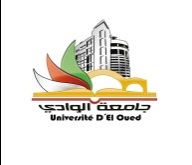 Ministère de l'enseignement supérieur et de la recherche scientifiqueUniversité Hamma Lakhdar. El-OuedFaculté des lettres et languesDépartement des lettres et langue françaisesNOTE AUX ÉTUDIANTS DE MASTER 2Nous informons l'ensemble des étudiants (Master 2) que le  dernier délai du dépôt des avant-projets est fixé pour le : 15/01/2017 DÉLAI DE RIGUEURLe formulaire d'avant-projet est disponible au niveau du secrétariat de département